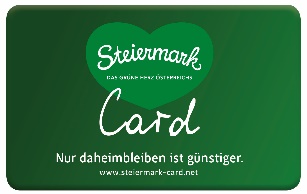 Die Steiermark-Card 2017Eine Karte für 134 AusflugszieleHereinspaziert! Hereinspaziert! Ab 1. April startet die Steiermark-Card in die Saison 2017. Bis Ende Oktober öffnen dann bereits 134 Ausflugsziele ihre Türen und Tore für Card-Besitzer – und das bei freiem Eintritt. Die Freizeit-Card fürs Grüne Herz bietet neben dem Eintritts-Gegenwert von 1.100 Euro weitere Vorteile. Neu als Bonuspartner mit dabei sind einige Top-Thermen und Kulturveranstalter.134 x Familiensinn, Frohsinn, Spürsinn, Geschmackssinn und WahnsinnDie persönliche Eintrittskarte in die Steiermark bietet von April bis Oktober für jeden Card-Besitzer das passende Freizeiterlebnis: Groß und Klein, Museums- und Ausstellungsbesucher, Wanderer und Naturliebhaber, Wasserratten und Erholungssuchende, Kulinarik-Interessierte und Freizeit-Genießer kommen voll auf ihre Kosten. Das Angebot der Steiermark-Card ist so bunt und vielfältig wie die grüne Mark selbst: Berg und See, Kultur und Natur, Vertrautes und Exotisches, Kulinarik und Genuss. „Unser Angebot wird immer attraktiver und die Steiermark-Card-Familie wächst von Saison zu Saison.  Bereits tausende Steiermark-Card-Besitzer erleben mit der Familie, mit Freunden oder auch alleine unvergessliche Momente“, schwärmt die Obfrau Doris Wolkner-Steinberger. „Unsere Ausflugsziele-Partner sind herzliche Gastgeber und bieten tolle Freizeiterlebnisse, egal ob drinnen oder draußen, bei Sonne oder Regen.“ Der Gegenwert der Vorteile liegt bei 1.100 Euro. Nur daheimbleiben ist günstiger! Die Steiermark-Card gibt’s bis 31. März zum Frühbucherpreis bei den Verkaufsstellen und online auf www.steiermark-card.net. Die Vorteile:Einmal zahlen Freier Eintritt in 134 AusflugszieleGültig vom 1. April bis 31. Oktober 2017Gesamtwert für 1 Erwachsenen: 1.100 Euro bei einmaligem Besuch aller Ausflugsziele 
Knapp die Hälfte der Ausflugsziele kann so oft besucht werden, wie gewünscht.  30 % Rabatt bei 22 BonuspartnernAusflugsziele 2017: 123 bewährte Partner + 11 neue = 134 x schöne Tage erleben
Abenteuer Erzberg, EisenerzAlpinmuseum Austriahütte, Ramsau am DachsteinBärenhof BerghausenBergbaumuseum FohnsdorfFluss- und Familienerlebnisbad St. Ruprecht an der RaabGeorgiberg Weingut, Berghausen Gleichenberger Bahn „Dschungelexpress“Grazer MärchenbahnLebenswelt Wasser, StainzSchalk Mühle, IlzTöchterlehof – das älteste Stutenmilchgestüt Österreichs, Anger
Alle 134 Ausflugsziele finden Sie auf www.steiermark-card.netPreise:Kaufzeitpunkt 				bis 31.3.2017      1.4.-30.6.2017       1.7.-31.10.2017Erwachsene JG 1957-2001: 			€ 66			€ 76			€ 66Senioren bis JG 1956: 			€ 56			€ 66			€ 56Kinder & Jugendliche JG 2002-2013: 		€ 26			€ 26			€ 26Verkaufsstellen: Büro der Steiermark Card, online unter www.steiermark-card.net alle SPAR, EUROSPAR und INTERSPAR-Märkte in der Steiermark und im SüdburgenlandRegionalstellen der Kleinen ZeitungGraz Tourismus, Shopping City Seiersberg, Steiermark Tourismus, ausgewählte Ausflugsziele, JUFA Hotels, Tourismusverbände …
Bonuspartner:Folgende Bonuspartner gewähren 30 % Rabatt auf die angeführte Leistung lt. Katalog/Homepage.Thermen:	Aqualux-Therme FohnsdorfHeiltherme Bad WaltersdorfParktherme Bad RadkersburgTherme Loipersdorf Kultur:		Ausseer Festsommer – Kultur im Ausseerland AIMS in Graz La Strada Neuberger KulturtageNext Liberty Jugendtheater Oper Graz Schauspielhaus Graz styriarte – Die steirischen FestspieleWeitere: 	Der Schlosskutscher, Dynamics in Ceramics, Edelsteine Krampl, Flaggl Ballooning, Flecks Steirerbier, Golfclub Liebenau, Öblarner Kupferweg, SEGYtours, Tierwelt Herberstein – Tierparkführer & Zug 
Und so einfach geht’s: Die Steiermark-Card ab sofort zum Frühbucherpreis bei den Verkaufsstellen erwerben, persönliche Daten auf der Karten-Rückseite eintragen und die Steiermark-Card (mit Lichtbildausweis) bis 
31. Oktober als Eintrittskarte nützen. Für Erwachsene kostet die Card 66 € (statt 76 €), für Senioren 
56 € (statt 66 €) und für Kinder 26 €. Informationen zur Card-Leistung, Öffnungszeiten, Adresse, etc. gibt’s auf www.steiermark-card.net, der druckfrische Katalog lädt ab März zum Schmökern ein. 
Der Verein IG Steiermark-Card:Getreu der Steiermark-Card-VISION: „Jede Steirerin, jeder Steirer, jeder Gast entdeckt die Vielfalt der Steiermark mit einer Karte“ versteht sich der Verein Interessensgemeinschaft Steiermark Card als Marketing-Plattform für die Ausflugsziele. Ein stetiger Ausbau des Angebots für die Card-Nutzer einerseits und die Steigerung von Bekanntheit und Wertschöpfung der Partner andererseits sind seine wichtigsten Ziele.Kontakt:	Verein Interessensgemeinschaft Steiermark CardDoris Wolkner-Steinberger, Obfrau
Mag. (FH) Andrea Jöbstl-Prattes, ProjektleitungBusiness Park 4/1, 8200 Gleisdorf; Tel.: 03112/22330-0 www.steiermark-card.net Gleisdorf, Februar 2017